A Kindergarten Alapítvány által benyújtott                             „ Hagyományainkat megtartvaműködni 2023-ban”NCIV-KP-1-2023/1-000197  kódszámú pályázatot támogatta: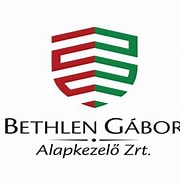 